     21.08.2015г.                                                                                  с.Жана-Аул Решение № 4Совет депутатов МО «Казахского сельского поселение»Четвертая очередная сессия 4-ого созыва Совета депутатовМО «Казахское сельское поселение»   В соответствии со ст. 21 Устава МО «Казахское сельское поселение», ст.24 п.4-1 Устава МО «Казахское сельское поселение», ст. 30 Регламента Совета депутатов  МО «Казахское сельское поселение»Совет депутатов МО «Казахское сельское поселение»РЕШИЛ:Досрочно прекратить полномочия депутата Кумашева Рысбека Ыктияровича  по ст. 24 п. 4-1 Устава МО «Казахское сельское поселение» (в связи со смертью). Избрать председателем Совета депутатов МО «Казахское сельское поселение» Едильбаева Ербола Бердимуратовича.Настоящее решение вступает в силу с момента его принятия.Данное решение опубликовать (обнародовать).Глава МО «Казахское сельское поселение»                                 Т.А.ИбраимовПредседатель сессии                                                                 Е.Б.Тулепбердинов     21.08.2015г.                                                                                  с.Жана-Аул Решение № 4-2Совет депутатов МО «Казахского сельского поселения»Четвертая очередная сессия 4-ого созыва Совета депутатовМО «Казахское сельское поселение»   Об избрании председателя Совета депутатов МО «Казахское сельское поселение»   В соответствии со ст. 21 Устава МО «Казахское сельское поселение», ст. 30 Регламента Совета депутатов  МО «Казахское сельское поселение»Совет депутатов МО «Казахское сельское поселение»РЕШИЛ:Избрать председателем Совета депутатов МО «Казахское сельское поселение» Едильбаева Ербола БердимуратовичаДанное решение вступает в силу со дня его принятия и подлежит обнародованию (опубликованию) в газете «Чуйские зори»Глава МО «Казахское сельское поселение»                               Т.А.Ибраимов      РЕСПУБЛИКА АЛТАЙМУНИЦИПАЛЬНОЕ ОБРАЗОВАНИЕ КАЗАХСКОЕ СЕЛЬСКОЕ ПОСЕЛЕНИЕ                  649785 с. Жана-Аул        ул. Абая, 12       тел. 22-2-66      РЕСПУБЛИКА АЛТАЙМУНИЦИПАЛЬНОЕ ОБРАЗОВАНИЕ КАЗАХСКОЕ СЕЛЬСКОЕ ПОСЕЛЕНИЕ                  649785 с. Жана-Аул        ул. Абая, 12       тел. 22-2-66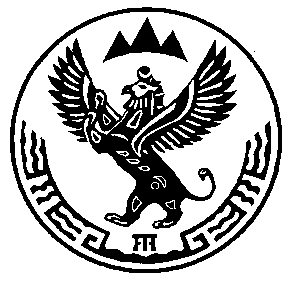 АЛТАЙ РЕСПУБЛИКА МУНИЦИПАЛ ТÖЗÖЛМÖКАЗАХСКОЕ СЕЛЬСКОЕ  ПОСЕЛЕНИЕ     649785 Жана-Аул  j.    Абая  ором, 12    тел.22-2-66      РЕСПУБЛИКА АЛТАЙМУНИЦИПАЛЬНОЕ ОБРАЗОВАНИЕ КАЗАХСКОЕ СЕЛЬСКОЕ ПОСЕЛЕНИЕ                  649785 с. Жана-Аул        ул. Абая, 12       тел. 22-2-66      РЕСПУБЛИКА АЛТАЙМУНИЦИПАЛЬНОЕ ОБРАЗОВАНИЕ КАЗАХСКОЕ СЕЛЬСКОЕ ПОСЕЛЕНИЕ                  649785 с. Жана-Аул        ул. Абая, 12       тел. 22-2-66АЛТАЙ РЕСПУБЛИКА МУНИЦИПАЛ ТÖЗÖЛМÖКАЗАХСКОЕ СЕЛЬСКОЕ  ПОСЕЛЕНИЕ     649785 Жана-Аул  j.    Абая  ором, 12    тел.22-2-66